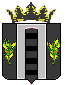 АДМИНИСТРАЦИЯ  ПОГРАНИЧНОГО МУНИЦИПАЛЬНОГО  ОКРУГАОТДЕЛ ОБРАЗОВАНИЯПРИКАЗ27.11.2020                                         п. Пограничный                                                   №  73Об организации образовательного процесса общеобразовательных организаций Пограничного муниципального округа на уровне основного общего образования на основе результатов  Всероссийских проверочных работ, проведенных в сентябре-октябре 2020 года В  соответствии с письмом министерства образования Приморского края от 24.11.2020 №23/11441 в целях эффективной организации и корректировки образовательного процесса общеобразовательных организаций Пограничного муниципального округа на уровне основного общего образования на основе Всероссийских проверочных работ, проведенных в сентябре-октябре 2020 годаПРИКАЗЫВАЮ:Утвердить план мероприятий («дорожную карту») по реализации образовательных программ начального общего и основного общего образования в общеобразовательных организациях Пограничного муниципального округа на основе результатов ВПР, проведенных в сентябре-октябре 2020 года (Приложение 1).Руководителям общеобразовательных организаций Пограничного муниципального округа в срок до 07 декабря 2020 года:- провести анализ результатов ВПР в 5-9 классах по учебным предметам   каждого обучающегося, класса, параллели, организации в целом, результат которого оформить в виде аналитических справок;- обеспечить внесение необходимых изменений в соответствующие разделы рабочей программы по конкретному учебному предмету, учебному курсу;- внести изменения в программу развития универсальных учебных действий в рамках образовательной программы основного общего образования;- оптимизировать использование в образовательном процессе методов обучения, организационных форм обучения, средств обучения, использование современных педагогических технологий по учебным предметам;- обеспечить преемственность обучения и использование межпредметных связей;- обеспечить разработку индивидуальных образовательных маршрутов для обучающихся на основе данных о выполнении отдельных заданий;2.2. в срок до 27 декабря 2020 года:- обеспечить проведение учебных занятий с учетом соответствующих изменений, внесенных в рабочие программы по учебному предмету/учебному курсу/курсу внеурочной деятельности;- обеспечить включение в состав учебных занятий для проведения текущей, тематической, промежуточной оценки обучающихся задания для оценки несформированных умений, видов деятельности;2.3. в срок до 31 декабря 2020 года:- внести изменения в Положение о внутренней системе оценки качества образования в общеобразовательной организации;2.4. в срок до 17 января 2021 года- провести анализ результатов текущей, тематической и промежуточной оценки планируемых результатов образовательной программы основного общего образования;- провести анализ эффективности принятых мер по организации образовательного процесса общеобразовательных организаций на уровне основного общего образования на основе результатов Всероссийских проверочных работ, проведенных в сентябре-октябре 2020 года. 3. Контроль за исполнением приказа возложить на заведующего учебно-методическим отделом МКУ «ЦОД МОО Пограничного МО» Н.В.Шичкину.И.о. начальника отделаобразования                                                                                                     О.В. БалесныйПриложение  1 к приказу отдела  образованияот 27.11.2020 г. №73 План мероприятий («дорожная карта)по реализации образовательных программ начального общего и основногообщего образования в общеобразовательных организациях Пограничного муниципального округа на основерезультатов ВПР, проведенных в сентябре-октябре 2020 г.Приложение 1Приложение к рабочей программе по учебному предмету на уровнеосновного общего образования«Рассмотрено»                           «Согласовано»                           «Утверждено»Руководитель ШМО	Заместитель директора	Директор_________/ФИО/	по УВР	Наименование ООПротокол заседания	Наименование ОО	____________/ФИО/ШМО №_____	___________/ФИО/	Приказ № _____от «__» _____2020 г.	«___»________2020 г.	от «____»______2020 г.Приложениек рабочей программепо учебному предмету «_______________________»на 2020/2021 учебный год	Разработчики программы:Город 2020Приложение 2 Приложение к рабочей программе по учебному курсу«Рассмотрено»                           «Согласовано»                           «Утверждено»Руководитель ШМО	Заместитель директора	Директор_________/ФИО/	по УВР	Наименование ООПротокол заседания	Наименование ОО	____________/ФИО/ШМО №_____	___________/ФИО/	Приказ № _____от «__» _____2020 г.	«___»________2020 г.	от «____»______2020 г.Приложениек рабочей программепо учебному курсу «_______________________»на 2020/2021 учебный год	Разработчики программы:Город 2020Приложение 3Приложение к рабочей программе по учебному курсу внеурочной деятельности«Рассмотрено»                           «Согласовано»                           «Утверждено»Руководитель ШМО	Заместитель директора	Директор_________/ФИО/	по УВР	Наименование ООПротокол заседания	Наименование ОО	____________/ФИО/ШМО №_____	___________/ФИО/	Приказ № _____от «__» _____2020 г.	«___»________2020 г.	от «____»______2020 г.Приложениек курсу внеурочной деятельности «_______________________»на 2020/2021 учебный год	Разработчики программы:Город 2020Приложение 4Внесение изменений в основную образовательную программу основного общего образования«Рассмотрено»                           «Согласовано»                           «Утверждено»Руководитель ШМО	Заместитель директора	Директор_________/ФИО/	по УВР	Наименование ООПротокол заседания	Наименование ОО	____________/ФИО/ШМО №_____	___________/ФИО/	Приказ № _____от «__» _____2020 г.	«___»________2020 г.	от «____»______2020 г.Основная образовательная программаосновного общего образованияНаименование ОО(с изменениями и дополнениями)Изменения внесены решением	__________________________Город 2020№ п/пНаименование мероприятияУчастникиСрокиОтветственныеРезультатыФормат документаФормат документаАналитический этапАналитический этапАналитический этапАналитический этапАналитический этапАналитический этапАналитический этапАналитический этап1.1.Проведение анализа результатов ВПР в 5-9 классах по учебным предметам в разрезе каждого обучающегосяУчителя-предметники, школьные методические объединениядо 07 декабря 2020 г.Учителя-предметники, руководители школьных методических объединений (при наличии), заместители руководителя ОО (по учебно-воспитательной работе)Определение проблемных  полей, дефицитов  в  виде несформированных планируемых результатов      для каждого обучающегося    по каждому  учебному предмету,        по которому выполнялась процедура ВПР, на основе  данных  о выполнении каждого из          заданий участниками, получившими разные отметки за работуАналитическая справкаАналитическая справка1.2.Проведение   анализа результатов ВПР в 5-9 классах по учебным предметам в разрезе каждого классаУчителя-предметники, школьные методические объединения (при наличии)до 7 декабря 2020 г.Учителя-предметники, руководители школьных методических объединений (при наличии), заместители руководителя ОО (по учебно-воспитательной работе)Определение проблемных  полей, дефицитов  в  виде несформированных планируемых результатов      для каждого класса по каждому  учебному предмету,        по которому выполнялась процедура ВПР, на основе  данных  о выполнении каждого из          заданий участниками, получившими разные отметки за работуАналитическая справкаАналитическая справка1.3.Проведение   анализа результатов ВПР в 5-9 классах по учебным предметам в разрезе каждой параллелиУчителя-предметники, школьные методические объединения (при наличии) Заместители руководителя ОО (по учебно-воспитательной работе)до 7 декабря 2020 г.Заместители руководителя ОО (по учебно- воспитательной работе), руководители школьных методических объединений (при наличии)Определение проблемных  полей, дефицитов  в  виде несформированных планируемых результатов      для каждой параллели по каждому  учебному предмету,        по которому выполнялась процедура ВПР, на основе  данных  о выполнении каждого из          заданий участниками, получившими разные отметки за работуАналитическая справкаАналитическая справка1.4.Проведение   анализа результатов ВПР в 5-9 классах по учебным предметам в разрезе общеобразовательной организацииУчителя-предметники, школьные методические объединения (при наличии), Заместители руководителя ОО (по учебно-воспитательной работе)до 7 декабря 2020 г.Заместители руководителя ОО (по учебно-воспитательной работе), руководители школьных методических объединений (при наличии)Определение проблемных  полей, дефицитов  в  виде несформированных планируемых результатов для всей общеобразовательной организации      по каждому  учебному предмету,        по которому выполнялась процедура ВПР, на основе  данных  о выполнении каждого из          заданий участниками, получившими разные отметки за работуАналитическая справкаАналитическая справкаОрганизационно-методический этапОрганизационно-методический этапОрганизационно-методический этапОрганизационно-методический этапОрганизационно-методический этапОрганизационно-методический этапОрганизационно-методический этапОрганизационно-методический этап2.1.Внесение изменений в рабочие программы по учебному предметуУчителя-предметники,школьные методические объединениядо 7 декабря2020 г.Учителя-предметники,руководители школьных методических объединений (при наличии), заместители руководителя ОО (по учебно-воспитательной работе), руководитель ООВнесение         в планируемые результаты освоения учебного предмета, в содержание учебного предмета,          в тематическое планирование     (с указанием количества    часов, отводимых       на освоение    каждой темы) необходимых изменений, направленных    на формирование     и развитие несформированных умений,       видов деятельности, характеризующих достижение планируемых результатов освоения основной образовательной программы начального  общего и/или     основного общего образования, которые содержатся в обобщенном плане варианта проверочной работы по конкретному учебному предметуВнесение         в планируемые результаты освоения учебного предмета, в содержание учебного предмета,          в тематическое планирование     (с указанием количества    часов, отводимых       на освоение    каждой темы) необходимых изменений, направленных    на формирование     и развитие несформированных умений,       видов деятельности, характеризующих достижение планируемых результатов освоения основной образовательной программы начального  общего и/или     основного общего образования, которые содержатся в обобщенном плане варианта проверочной работы по конкретному учебному предметуПриложение к рабочей программе по учебному предмету (Приложение 1)2.2.Внесение изменений в рабочие программы по учебному курсу (часть учебного       плана, формируемая участниками образовательных отношений)Учителя-предметники, школьные методические объединения (при наличии)до 7 декабря 2020 г.Учителя-предметники, руководители школьных методических объединений (при наличии), заместители руководителя ОО (по учебно-воспитательной работе), руководитель ООВнесение         в планируемые результаты освоения учебного  курса,  в содержание учебного курса, в тематическое планирование     (с указанием количества    часов, отводимых       на освоение    каждой темы) необходимых изменений, направленных    на формирование     и развитие несформированных умений,       видов деятельности, характеризующих достижение планируемых результатов освоения основной образовательной программы начального  общего и/или     основного общего образования, которые содержатся в обобщенном  плане варианта проверочной работы по     конкретному учебному предметуВнесение         в планируемые результаты освоения учебного  курса,  в содержание учебного курса, в тематическое планирование     (с указанием количества    часов, отводимых       на освоение    каждой темы) необходимых изменений, направленных    на формирование     и развитие несформированных умений,       видов деятельности, характеризующих достижение планируемых результатов освоения основной образовательной программы начального  общего и/или     основного общего образования, которые содержатся в обобщенном  плане варианта проверочной работы по     конкретному учебному предметуПриложение к рабочей программе по учебному курсу (Приложение 2)2.3.Внесение изменений в рабочие программы по курсу внеурочной деятельностиУчителя-предметники, школьные методические объединения (при наличии)до 7 декабря 2020 г.Учителя-предметники, руководители школьных методических объединений (при наличии), заместители руководителя ОО (по учебно-воспитательной работе), руководитель ООВнесение         в планируемые результаты освоения курса    внеурочной деятельности,      в содержание учебного курса    внеурочной деятельности,      в тематическое планирование     (с указанием количества    часов, отводимых       на освоение    каждой темы) необходимых изменений, направленных    на формирование     и развитие несформированных умений,       видов деятельности, характеризующих достижение планируемых результатов освоения основной образовательной программы начального  общего и/или     основного общего образования, которые содержатся в обобщенном  плане варианта проверочной работы по     конкретному учебному предметуВнесение         в планируемые результаты освоения курса    внеурочной деятельности,      в содержание учебного курса    внеурочной деятельности,      в тематическое планирование     (с указанием количества    часов, отводимых       на освоение    каждой темы) необходимых изменений, направленных    на формирование     и развитие несформированных умений,       видов деятельности, характеризующих достижение планируемых результатов освоения основной образовательной программы начального  общего и/или     основного общего образования, которые содержатся в обобщенном  плане варианта проверочной работы по     конкретному учебному предметуПриложение к рабочей программе по курсу внеурочной деятельности (Приложение 3)2.4.Внесение изменений в программу   развития универсальных учебных действий в рамках образовательной программы основного общего образованияУчителя-предметники, руководители школьных методических объединений (при наличии), заместители руководителя ОО (по учебно-воспитательной работе)до 7 декабря 2020 г.Учителя-предметники, руководители школьных методических объединений (при наличии), заместители руководителя ОО (по учебно-воспитательной работе), руководитель ООВнесение         в программу необходимых изменений, направленных    на формирование     и развитие несформированных универсальных учебных   действий, характеризующих достижение планируемых результатов освоения основной образовательной программы начального  общего и/или     основного общего образования, которые содержатся в обобщенном  плане варианта проверочной работы по     конкретному учебному предметуВнесение         в программу необходимых изменений, направленных    на формирование     и развитие несформированных универсальных учебных   действий, характеризующих достижение планируемых результатов освоения основной образовательной программы начального  общего и/или     основного общего образования, которые содержатся в обобщенном  плане варианта проверочной работы по     конкретному учебному предметуОбразовательная программа основного общего образования (в части программы развития универсальных учебных действий)2.5.Оптимизация методов обучения, организационных форм       обучения, средств     обучения, использование современных педагогических технологий        по учебным предметамУчителя-предметники, руководители школьных методических объединений (при наличии), заместители руководителя ОО (по учебно-воспитательной работе)до 7 декабря 2020 г.Учителя-предметники, руководители школьных методических объединений (при наличии), заместители руководителя ОО (по учебно-воспитательной работе)Внесение изменений в   технологические карты      учебных занятий с указанием методов   обучения, организационных форм     обучения, средств    обучения, современных педагогических технологий, позволяющих осуществлять образовательный процесс, направленный    на эффективное формирование умений,       видов деятельности, характеризующих достижение планируемых результатов освоения основной образовательной программы начального  общего и/или     основного общего образования, которые         не сформированы    у обучающихся     и содержатся        в обобщенном  плане варианта проверочной работы по     конкретному учебному предметуВнесение изменений в   технологические карты      учебных занятий с указанием методов   обучения, организационных форм     обучения, средств    обучения, современных педагогических технологий, позволяющих осуществлять образовательный процесс, направленный    на эффективное формирование умений,       видов деятельности, характеризующих достижение планируемых результатов освоения основной образовательной программы начального  общего и/или     основного общего образования, которые         не сформированы    у обучающихся     и содержатся        в обобщенном  плане варианта проверочной работы по     конкретному учебному предметуТехнологические карты учебных занятий2.6.Организация преемственности обучения           и межпредметных связейУчителя-предметники,до 7 декабря2020 г.Учителя-предметники, руководители школьных методических объединений (при наличии), заместители руководителя ОО (по учебно-воспитательной работе)Внесение изменений в   технологические карты      учебных занятий с указанием преемственности обучения        по учебному  предмету (по уровням общего образования,      по классам   обучения), межпредметных связей, направленных на     эффективное формирование умений,       видов деятельности (предметных      и метапредметных результатов), характеризующих достижение планируемых результатов освоения основной образовательной программы начального  общего и/или     основного общего образования, которые         не сформированы    у обучающихся     и содержатся        в обобщенном  плане варианта проверочной работы по     конкретному учебному предметуВнесение изменений в   технологические карты      учебных занятий с указанием преемственности обучения        по учебному  предмету (по уровням общего образования,      по классам   обучения), межпредметных связей, направленных на     эффективное формирование умений,       видов деятельности (предметных      и метапредметных результатов), характеризующих достижение планируемых результатов освоения основной образовательной программы начального  общего и/или     основного общего образования, которые         не сформированы    у обучающихся     и содержатся        в обобщенном  плане варианта проверочной работы по     конкретному учебному предметуТехнологические карты учебных занятий2.7.Разработка индивидуальных образовательных маршрутов       для обучающихся      на основе   данных   о выполнении  каждого из            заданий участниками, получившими разные баллы за работуУчителя-предметники, руководители школьных методических объединений (при наличии)до 7 декабря 2020 г.Учителя-предметники, руководители школьных методических объединений (при наличии), заместители руководителя ОО (по учебно-воспитательной работе)Разработанные индивидуальные образовательные маршруты      для обучающихся    по формированию умений,       видов деятельности (предметных      и метапредметных результатов), характеризующих достижение планируемых результатов освоения основной образовательной программы начального  общего и/или     основного общего образования, на основе данных о выполнении каждого из          заданий участниками, получившими разные отметки за работуРазработанные индивидуальные образовательные маршруты      для обучающихся    по формированию умений,       видов деятельности (предметных      и метапредметных результатов), характеризующих достижение планируемых результатов освоения основной образовательной программы начального  общего и/или     основного общего образования, на основе данных о выполнении каждого из          заданий участниками, получившими разные отметки за работуИндивидуальные образовательные маршрутыОбучающийся этапОбучающийся этапОбучающийся этапОбучающийся этапОбучающийся этапОбучающийся этапОбучающийся этапОбучающийся этап3.1.Проведение  учебных занятий по учебному предметуУчителя-предметники15 ноября –27 декабря 2020 г.Учителя-предметники, руководители школьных методических объединений (при наличии), заместители руководителя ОО (по учебно-воспитательной работе)Организация      и проведение учебных занятий            в соответствии       с изменениями, внесенными       в рабочую программу по        учебному предмету, направленных    на формирование     и развитие несформированных умений,       видов деятельности, характеризующих достижение планируемых результатов освоения основной образовательной программы начального  общего и/или     основного общего образования, которые содержатся в обобщенном  плане варианта проверочной работы по     конкретному учебному предмету, в том числе на основе индивидуальных образовательных маршрутовОрганизация      и проведение учебных занятий            в соответствии       с изменениями, внесенными       в рабочую программу по        учебному предмету, направленных    на формирование     и развитие несформированных умений,       видов деятельности, характеризующих достижение планируемых результатов освоения основной образовательной программы начального  общего и/или     основного общего образования, которые содержатся в обобщенном  плане варианта проверочной работы по     конкретному учебному предмету, в том числе на основе индивидуальных образовательных маршрутовТехнологические карты  учебных занятий3.2Проведение  учебных занятий по учебному курсуУчителя-предметники15 ноября - 27 декабря 2020 г.Учителя-предметники, руководители школьных методических объединений (при наличии), заместители руководителя ОО (по учебно-воспитательной работе)Организация      и проведение учебных занятий            в соответствии       с изменениями, внесенными       в рабочую программу по учебному курсу, направленных    на формирование     и развитие несформированных умений,       видов деятельности, характеризующих достижение планируемых результатов освоения основной образовательной программы начального  общего и/или     основного общего образования, которые содержатся в обобщенном  плане варианта проверочной работы по     конкретному учебному предмету, в том числе на основе индивидуальных образовательных маршрутовОрганизация      и проведение учебных занятий            в соответствии       с изменениями, внесенными       в рабочую программу по учебному курсу, направленных    на формирование     и развитие несформированных умений,       видов деятельности, характеризующих достижение планируемых результатов освоения основной образовательной программы начального  общего и/или     основного общего образования, которые содержатся в обобщенном  плане варианта проверочной работы по     конкретному учебному предмету, в том числе на основе индивидуальных образовательных маршрутовТехнологические карты  учебных занятий3.3.Проведение учебных занятий по учебному курсу внеурочной деятельностиУчителя-предметники15 ноября –27 декабря 2020 г.Учителя-предметники, руководители школьных методических объединений (при наличии), заместители руководителя ОО (по учебно-воспитательной работе)Организация      и проведение учебных занятий            в соответствии       с изменениями, внесенными       в рабочую программу по учебному курсу внеурочной деятельности, направленных    на формирование     и развитие несформированных умений,       видов деятельности, характеризующих достижение планируемых результатов освоения основной образовательной программы начального  общего и/или     основного общего образования, которые содержатся в обобщенном  плане варианта проверочной работы по     конкретному учебному предмету, в том числе на основе индивидуальных образовательных маршрутовОрганизация      и проведение учебных занятий            в соответствии       с изменениями, внесенными       в рабочую программу по учебному курсу внеурочной деятельности, направленных    на формирование     и развитие несформированных умений,       видов деятельности, характеризующих достижение планируемых результатов освоения основной образовательной программы начального  общего и/или     основного общего образования, которые содержатся в обобщенном  плане варианта проверочной работы по     конкретному учебному предмету, в том числе на основе индивидуальных образовательных маршрутовТехнологические карты  учебных занятийОценочный этапОценочный этапОценочный этапОценочный этапОценочный этапОценочный этапОценочный этапОценочный этап4.1.Внесение изменений в Положение о внутренней системе качества образованияУчителя-предметники, руководители школьных методических объединений (при наличии), заместители руководителя ОО (по учебно-воспитательной работе)до 31 декабря 2020 г.Учителя-предметники, руководители школьных методических объединений (при наличии), заместители руководителя ОО (по учебно-воспитательной работе)Внесение изменений в Положение о внутренней системе качества образования в части проведения текущей, тематической, промежуточной   и итоговой     оценки планируемых результатов образовательной программы основного   общего образования с учетом несформированных умений,       видов деятельности, характеризующих достижение планируемых результатов освоения основной образовательной программы начального  общего и/или     основного общего образования, которые содержатся в обобщенном  плане варианта проверочной работы по     конкретному учебному предметуВнесение изменений в Положение о внутренней системе качества образования в части проведения текущей, тематической, промежуточной   и итоговой     оценки планируемых результатов образовательной программы основного   общего образования с учетом несформированных умений,       видов деятельности, характеризующих достижение планируемых результатов освоения основной образовательной программы начального  общего и/или     основного общего образования, которые содержатся в обобщенном  плане варианта проверочной работы по     конкретному учебному предметуПоложение   о внутренней системе качества образования4.2.Проведение  текущей оценки  обучающихся на учебных занятиях по учебному предметуУчителя-предметники15 ноября - 27 декабря 2020 г.Учителя-предметники, руководители школьных методических объединений (при наличии), заместители руководителя ОО (по учебно-воспитательной работе)Включение в состав учебных занятий для проведения текущей оценки обучающихся заданий для оценки несформированных умений,       видов деятельности, характеризующих достижение планируемых результатов освоения основной образовательной программы начального  общего и/или     основного общего образования, которые содержатся в контрольно-измерительных материалах проверочной работы по     конкретному учебному предметуВключение в состав учебных занятий для проведения текущей оценки обучающихся заданий для оценки несформированных умений,       видов деятельности, характеризующих достижение планируемых результатов освоения основной образовательной программы начального  общего и/или     основного общего образования, которые содержатся в контрольно-измерительных материалах проверочной работы по     конкретному учебному предметуТехнологические карты  учебных занятий4.3.Проведение тематической  оценки обучающихся      на учебных занятиях по учебному предметуУчителя-предметники15 ноября –27 декабря 2020 г.Учителя-предметники, руководители школьных методических объединений (при наличии), заместители руководителя ОО (по учебно-воспитательной работе)Включение в состав учебных занятий для проведения тематической оценки обучающихся заданий для оценки несформированных умений,       видов деятельности, характеризующих достижение планируемых результатов освоения основной образовательной программы начального  общего и/или     основного общего образования, которые содержатся в контрольно-измерительных материалах проверочной работы по     конкретному учебному предметуВключение в состав учебных занятий для проведения тематической оценки обучающихся заданий для оценки несформированных умений,       видов деятельности, характеризующих достижение планируемых результатов освоения основной образовательной программы начального  общего и/или     основного общего образования, которые содержатся в контрольно-измерительных материалах проверочной работы по     конкретному учебному предметуТехнологические карты учебных занятий4.4Проведение промежуточной (четвертной, триместровой, полугодовой)  оценки обучающихся      на учебных занятиях по учебному предметуУчителя-предметники15 ноября - 27 декабря 2020 г.Учителя-предметники, руководители школьных методических объединений (при наличии), заместители руководителя ОО (по учебно-воспитательной работе)Включение в состав учебных занятий для проведения промежуточной (четвертной, триместровой, полугодовой) оценки обучающихся заданий для оценки несформированных умений,       видов деятельности, характеризующих достижение планируемых результатов освоения основной образовательной программы начального  общего и/или     основного общего образования, которые содержатся в контрольно-измерительных материалах проверочной работы по     конкретному учебному предметуВключение в состав учебных занятий для проведения промежуточной (четвертной, триместровой, полугодовой) оценки обучающихся заданий для оценки несформированных умений,       видов деятельности, характеризующих достижение планируемых результатов освоения основной образовательной программы начального  общего и/или     основного общего образования, которые содержатся в контрольно-измерительных материалах проверочной работы по     конкретному учебному предметуТехнологические карты  учебных занятий4.5Анализ   результатов текущей, тематической и     промежуточной оценки  планируемых результатов образовательной программы основного общего образованияУчителя-предметники, руководители школьных методических объединений27 декабря 2020 г. - 17 января 2021 г.Учителя-предметники, руководители школьных методических объединений (при наличии), заместители руководителя ОО (по учебно-воспитательной работе), руководитель ООРезультаты текущей, тематической      и промежуточной оценки планируемых результатов образовательной программы основного   общего образования с учетом несформированных умений,       видов деятельности, характеризующих достижение планируемых результатов освоения основной образовательной программы начального  общего и/или     основного общего образования, которые содержатся в обобщенном  плане варианта проверочной работы по     конкретному учебному предметуРезультаты текущей, тематической      и промежуточной оценки планируемых результатов образовательной программы основного   общего образования с учетом несформированных умений,       видов деятельности, характеризующих достижение планируемых результатов освоения основной образовательной программы начального  общего и/или     основного общего образования, которые содержатся в обобщенном  плане варианта проверочной работы по     конкретному учебному предметуАналитический отчетРефлексивный этапРефлексивный этапРефлексивный этапРефлексивный этапРефлексивный этапРефлексивный этапРефлексивный этапРефлексивный этап5.1.Анализ эффективности принятых   мер   по организации образовательного процесса общеобразовательных организаций на уровне основного     общего образования на основе результатов Всероссийских проверочных   работ, проведенных       в сентябре-октябре 2020 г.Учителя-предметники, руководители школьных методических объединений (при наличии), заместители руководителя ОО (по учебно-воспитательной работе), руководитель ОО27 декабря 2020 г. –17 января 2021 г.Заместители руководителя ОО (по учебно-воспитательной работе), руководитель ООПовышение качества реализации образовательной программы основного   общего образования      на основе   результатов Всероссийских проверочных  работ (далее   -   ВПР), проведенных      в сентябре-октябре 2020 г.Аналитический отчетАналитический отчет